INDICAÇÃO Nº 2796/2018Sugere ao Poder Executivo Municipal e aos órgãos competentes, para que proceda com a limpeza em calçamento de passeio público na Rua Limeira. Excelentíssimo Senhor Prefeito Municipal, Nos termos do Art. 108 do Regimento Interno desta Casa de Leis, dirijo-me a Vossa Excelência para sugerir que, por intermédio do Setor competente, para que proceda com a limpeza em calçamento de passeio público na Rua Limeira, entre o Supermercado São Vicente e a Rua Joanópolis no Jardim São Fernando.Justificativa:Munícipes procuraram por este vereador cobrando providências no sentido de intermediar junto à Administração a limpeza do passeio público da Rua Limeira, na área compreendida entre o Supermercado São Vicente e a Rua Joanópolis, pois, o mato alto está atrapalhando a passagem e ainda assim, obrigando os pedestres a trafegarem pela via de tráfego. Desta forma, os cidadãos requerem a limpeza do local com urgência. Palácio 15 de Junho - Plenário Dr. Tancredo Neves, 13 de abril de 2018.Antonio Carlos RibeiroCarlão Motorista-vereador-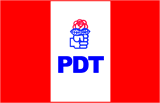 